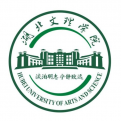 湖北文理学院询 价 文 件项目编号： HBUAS-2022-21项目名称： 物电学院大学物理实验教学示范中心耗材采购项目采购内容： 教学用耗材及低值品 采  购  人：  湖北文理学院 编制时间 ： 2022年 12 月目	录第一章 询价邀请函根据湖北文理学院采购工作安排，湖北文理学院采购与招投标管理中心对本项目组织询价采购。欢迎符合资格条件的供应商报价。一、项目概况1、项目编号： HBUAS-2022-212、项目名称： 物电学院大学物理实验教学示范中心耗材采购项目3、预算总额：5.00万元3、采购内容：本次采购分 1 个包。采购内容如下，具体技术及商务要求详见本项目采购文件第三章内容。供应商投标报价超过该包预算金额的，其该包投标为无效投标。  是否接受联合体投标：否。是否接受进口产品投标：否。其他要求：/。二、供应商资格要求总体要求：1、 具备《中华人民共和国政府采购法》第二十二条规定的条件：2、 未被列入“信用中国”网站(www.creditchina.gov.cn)失信被执行人、重大税收违法案件当事人名单、政府采购严重违法失信行为记录名单和“中国政府采购”网站（www.ccgp.gov.cn）政府采购严重违法失信行为记录名单中（以开标当天查询结果为准）；3、 提供供应商参加政府采购活动前 3 年内在经营活动中没有重大违法记录的书面声明（格式要求详见第五章相关格式）；4、 如国家法律法规对市场准入有要求的还应符合相关规定；5、 本次招标不接受联合体投标，不允许将部分项目分包和转包；6、 本项目中需采购的试剂、药剂等，若国家有资质要求的，供应商需具备此项要求。资格要求为本次项目供应商应具备的基本条件，参加询价报价的供应商必须满足资格要求中的所有条款，并按照相关规定在响应文件中递交资格证明文件。三、询价文件获取自公告发布之日起，投标人可点击公告后面的附件，免费获取文件。 四、递交报价文件的截止时间及询价时间本项目为网上投标。请投标人按下列方式操作：1、打开湖北文理学院采购与招投标管理中心网站（http://bids.hbuas.edu.cn），点击网页右上端“用户注册”，按要求进行注册，待管理员审核后可往下进行。已注册用户请略过此步。注册过程中如果有疑问，请点击网页右上端“在线技术支持”寻求帮助。2、请投标商于2022年 12 月 13 日17:00时前，将投标文件完整地用彩色扫描制作成一份PDF文档，以附件形式上传到系统中。仅在系统中报价未提供投标文件PDF版的，投标无效。在采购系统中多次上传附件时，仅有最后一次的附件有效，且系统仅保存最后一次上传的附件。多次上传的，前面上传的附件会被后面上传的附件覆盖。所以，请投标商在上传文件时，将文件制作成一份PDF文档上传。若因此造成投标文件不完整的，由投标商自行负责。五、询价地点询价地点：湖北文理学院致远楼。地    址：湖北省襄阳市襄城区隆中路296号。六、采购人联系方式采 购 人：湖北文理学院地	   址：湖北省襄阳市襄城区隆中路296号联 系 人：祝老师电	话：0710-3591692第二章 供应商须知一、供应商须知前附表供应商应仔细阅读询价文件的第二章“供应商须知”，下面所列资料是对“供应商须知”的具体补充和说明。如有矛盾，应以本表为准。二、供应商须知适用范围本询价文件适用于本询价邀请函中所述项目的货物及相关服务的采购。定义“采购人”是指:湖北文理学院。“监管部门”是指: 湖北省财政厅。合格的供应商符合《政府采购法》第二十二条规定的供应商。符合本《询价文件》供应商须知前附表规定的供应商。合格的货物和服务“工程”是指建设工程，包括建筑物和构筑物的新建、改建、扩建及其相关的装修、拆除、修   缮等。“货物”是指各种形态和种类的物品，包括原材料、燃料、设备、产品等。采购文件中未特别   注明的，均应采购本国境内货物。“服务”是指是指除货物（指各种形态和种类的物品，包括原材料、燃料、设备、产品等）和   工程（指建设工程，包括建筑物和构筑物的新建、改建、扩建及其相关的装修、拆除、修缮等）以外的其他政府采购对象。竞标费用供应商应承担所有与准备和参加询价有关的费用。不论询价的结果如何，采购人均无义务和责任承担这些费用。本询价文件的解释权在湖北文理学院。报价文件编制基本要求及递交报价文件的数量：见供应商须知前附表。报价文件的制作：供应商应认真阅读本询价文件，按询价文件的要求编制报价文件，对本询价文件的商务要求和技术条款作出实质性的响应和答复。报价文件应按本询价文件的全部内容，包括所有的补充通知及附件进行编制。如因供应商只填写和提供了本询价文件要求的部分内容和附件，而给评审造成困难，其可能导致的结果和责任由供应商自行承担。报价文件的密封：报价文件必须密封，并须在密封件启封处加盖公章。（网络投标不适用）报价文件的有效期：递交报价文件的截止时间起 90 日历日报价文件的签署：报价文件须由参加报价供应商的法人代表或法定代表授权人在询价文件规定签名、盖章处逐一签名和加盖公章。否则，其报价文件无效。报价文件应尽量避免涂改、行间插字或删除，若出现上述情况，改动之处须加盖单位公章且由供应商的法定代表人或其正式授权的代表签字或盖章。签字或盖章的具体要求见供应商须知前附表。报价文件因字迹潦草或表达不清所引起的后果由供应商负责。除询价文件的技术规格中另有规定外，计量单位应使用中华人民共和国法定计量单位。报价及付款结算要求报价的价格构成：见供应商须知前附表。报价超过采购预算的报价文件将被视为无效文件。第三章 采购需求一、货物清单及技术要求说明：采购需求中涉及品牌、型号、规格、尺寸及重量等均为参考，供应商可提供同等档次或更高档次产品，并提供相应技术参数证明其符合采购需求。注意事项：请投标商在报价时，一定要按“第五章 报价文件格式”之“（五）分项报价表”的格式报价，否则可能会影响投标结果。二、商务要求1、交货期：所有设备在签订合同 10 个日历日内供货，质保期至少为 1 年。2、交货地点：采购人指定地点3、付款方式：①采购方不支付预付款。②	货到、安装、验收合格后，以最终用户的收货证明、验收报告以及中标方提供的发票等证明为依据，采购方及时办理付款手续，政府财政部门直接将全部货款支付给中标方。遇到特殊情况，付款将相应延迟。③	中标方必须按国家有关财税规定开具正规发票。4、项目总报价：所供设备为交钥匙工程，投标报价包括送货、安装、调试、培训等费用，报价单位为：人民币；；5、安装验收：送货至采购人指定安装地点后免费安装，免费调试。产品经采购方验收合格，并由各使用单位验收签字认可。6、质量及售后服务要求供应商必须保证为本项目提供的产品是满足国家相关标准的合格的全新产品；质保期：至少为 1 年7、验收采购人将组织相关人员及专家对采购项目进行验收，验收意见作为验收书的参考资料存档备查，验收将严格按照谈判文件的规定和响应文件的响应及承诺执行，验收不合格的将根据合同有关条款进行处理。供应商可在售后服务方案中自行填报验收方案、奖惩处罚措施及承诺。第四章 询价采购程序及评定成交标准一、询价采购程序（一）成立询价小组湖北文理学院将组织询价小组，询价小组由有关专家三人以上的单数组成。询价小组应当对采购项目的价格构成和评定成交的标准等事项作出规定。（二）确定被询价的供应商名单根据采购需求，通过发布公告的方式，邀请不少于三家符合相应资格条件的供应商。（三）询价询价小组要求被询价的供应商一次报出不得更改的价格。（五）中小企业如符合工信部联企业〔2011〕300 号文中对中小企业划型标准的，需提供本单位的《中小企业声明函》（详见附件）及企业相关证明材料。经评委会审核确认投标人符合工信部联企业〔2011〕300 号文中对中小企业划型标准的，将根据财库〔2020〕46号文的相关规定在评定时对小型和微型企业产品的价格给予 6% 的扣除后的价格参与评审。（六）节能环保按照《财政部 发展改革委 生态环境部 市场监管总局 关于调整优化节能产品、环境标志产品政府采购执行机制的通知》（财库〔2019〕9 号）/《关于印发环境标志产品政府采购品目清单的通知》（财库〔2019〕18 号）/《关于印发节能产品政府采购品目清单的通知》（财库〔2019〕19 号）/《市场监管总局关于发布参与实施政府采购节能产品、环境标志产品认证机构名录的公告》（2020年第 16 号）文件执行。如供应商投标产品符合以上文件的政策支持，须提供产品认证证书（合格有效时间内的）或节能产品查询 （http://www.ccgp.gov.cn/search/jnqdchaxun.htm）/环境标志产品查询（http://www.ccgp.gov.cn/search/hbqdchaxun.htm）查询结果截图。经评委会审核确认供应商投标产品符合以上政府采购政策的，给予该项投标产品所占价格的 1% 的价格扣除，用扣除后的价格参与评审。上述政府采购政策优惠须经评标委评审后执行，未提供单独分项报价或证明资料不全的不给予价格扣除。同一项目包内的节能产品价格扣除只对属于节能产品政府清单内的非强制类产品进行， 强制类产品已作为投标时强制性要求不再给予价格扣除。同时被认证为节能产品和环境标志产品的不重复享受价格扣除。经评委会审核确认供应商竞标产品在清单内，符合政策支持要求的，在价格相等条件下优先采购。二、确定成交供应商在满足询价文件要求的前提下，询价小组将根据符合采购需求、质量和服务相等且报价最低的原则确定成交供应商。如果报价相同的情况下，有评审委员会根据综合响应优劣情况的推荐成交候选供应商排序。三、废标条款属于下列情况之一者为废标：(一)供应商未按本询价采购文件要求提供相关资格证明文件；  (二)报价文件未按询价采购文件规定要求签署、盖章；(三)供应商竞标总报价超过了本项目采购预算，或未按采购文件报价要求进行报价；   (四)报价文件或提出了采购方不能接受的条款的；(五)是否实质响应询价文件的各项技术及商务要求，并逐条说明响应的具体指标参数；  (六)供应商发生影响采购公正的违法、违规行为；(七)供应商出现询价文件规定的其他竞标被拒绝的情况。四、成交的标准必须符合下列各项条件：(一)供应商全部实质性响应本询价采购文件的各项要求；(二)供应商具备生产、提供项目所需产品、服务的综合能力；(三)供应商满足本询价采购项目的技术及交货（工期）要求，能保证质量，确保项目按时实施；(四)供应商的报价文件完整齐全； (五)供应商报价最低；(六)供应商能提供最佳服务。第五章 报价文件格式报价文件采购项目编号： 采购项目名称： 采 购 内 容：供应商名称：日	    期：   年   月   日报价文件目录根据采购文件第五章提供的格式编写目录，目录须标注页码，同时为方便评审，须在目录前填写响应文件导读表，目录和导读表便于评委在评审时有效查找响应文件的响应情况，请各投标人认真编写填报。湖北省政府采购供应商信用承诺书（报名供应商必须填写并加盖公章）市场主体名称：（请在此填写公司名称）证件类型：统一社会信用代码证件号码：（请填写公司统一社会信用代码）行政区划代码：420000主管部门：湖北省财政厅承诺内容：为维护公开、公平、公正的政府采购市场秩序，树立诚实守信的政府采购供应商形象，本单位自愿做出以下承诺：一、承诺本单位严格遵守国家法律、法规和规章，全面履行应尽的责任和义务，全面做到履约守信，具备《政府采购法》第二十二条第一款规定的条件。二、承诺本单位提供给注册登记部门、行业管理部门、司法部门、行业组织以及在政府采购活动中提交的所有资料均合法、真实、有效，无任何伪造、修改、虚假成份，并对所提供资料的真实性负责；三、承诺本单位严格依法开展生产经营活动，主动接受行业监管，自愿接受依法开展的日常检查；违法失信经营后将自愿接受约束和惩戒，并依法承担相应责任；四、承诺本单位自觉接受行政管理部门、行业组织、社会公众、新闻舆论的监督；五、承诺本单位将按照《湖北省社会信用信息管理条例》要求，向社会公示信用信息；六、承诺本单位自我约束、自我管理，重合同、守信用，不制假售假、商标侵权、虚假宣传、违约毁约、恶意逃债、偷税漏税、价格欺诈、垄断和不正当竞争，维护经营者、消费者的合法权益；七、承诺本单位在信用中国（湖北）网站中无违法违规、较重或严重失信记录；八、承诺本单位提出政府采购质疑和投诉坚持依法依规、诚实信用原则，在全国范围12个月内没有三次以上查无实据的政府采购投诉；九、根据政府采购相关法律法规的规定需要作出的其他承诺：                                
                                                                十、承诺本单位若违背承诺约定，经查实，愿意接受行业主管部门和信用管理部门相应的规定处罚，承担违约责任，并依法承担相应的法律责任。自愿按照《湖北省社会信用信息管理条例》规定，违背承诺约定行为作为失信信息，记录到省社会信用信息服务平台，并予公开。十一、承诺本单位同意将以上承诺事项上网公示。                  承诺单位（盖章）：                  法定代表人（负责人）：                  承诺日期：注：法定代表人或负责人、主体名称发生变更的应当重新做出承诺。（一）报价书湖北文理学院：依据贵方 （采购项目名称）（采购编号）（包号） 项目招标采购服务的竞标邀请，我方代表（姓名、职务）经正式授权并代表供应商（供应商的全称、地址）提交下述报价文件。同时进行如下承诺、声明：我公司在参加本次政府采购活动前3年内在经营活动中没有重大违法记录；我公司在本报价文件中所提供的全部资格证明文件均真实有效，我方承诺对其真实性负责并承担相应后果；我公司在本报价文件中所响应的内容均将成为签订合同的依据，并承诺按响应内容提供相应服务；其它承诺：如有的话，可自行填写； 在此，我方宣布同意如下：已详细审查全部采购文件及补充通知等文件（如果有的话），我们完全理解并对此无异议。本报价文件的有效期为自开标之日起90日历天。同意提供按照贵方可能要求的与其竞标有关的一切数据或资料。与本采购有关的一切正式往来信函请按如下地址邮寄或传真： 通讯地址：传	真：电	话： 电子邮件：法定代表人或委托代理人签字： 供应商名称（公章）：日  期 ： 开户银行： 账号/行号：（二）报价表说明：（1）人民币报价。（2）此表除保留在响应文件中外。供应商法定代表人或法定代表人授权代表签字：		                        供应商名称（签章）： 	时	间： 	年 	月 	日（三）法定代表人授权书湖北文理学院：兹授权        同志为我公司参加贵单位组织的（项目名称）（包号）	采购活动的竞标代表人，全权代表我公司处理在该项目采购活动中的一切事宜。代理期限从   年  月  日起至    年  月  日止。授权单位（签章）：法定代表人（签字或盖章）： 签发日期：年 月日附：代理人工作单位： 职务：性别：身份证号码：（四）组织机构及企业状况供应商法定代表人或法定代表人授权代表签字：	                        供应商名称（签章）：					 时	间： 	年 	月 	日（五）分项报价表：说明：所有价格均用人民币表示，单位为元，精确到个数位。分项报价总计价格必须与《报价表》报价一致。如果不提供详细的竞标分项报价将被视为没有实质性响应询价采购文件。供应商必须按此表格式中的对应栏目内容填写，若需增加栏目，请在栏目“其他”中填写，并作详细说明。供应商法定代表人或法定代表人授权代表签字：	                        供应商名称（签章）： 	                                                      时	间：    	年	月  	日（六）技术（商务）响应、偏离说明表说明：技术部分与商务部分应分别填写，供应商应对照询价文件“第三章 采购项目技术规格、参数及要求”，逐条说明所提供货物和服务已对询价文件的技术规格和商务要求做出了实质性的响应，并申明与技术规格条文、商务要求的偏离和例外。特别对有具体参数要求的指标，供应商必须提供所投货物的具体参数值。如果仅注明“符合”、“满足”或简单复制询价文件要求，将可能导致竞标被拒绝。供应商法定代表人或法定代表人授权代表签字：	                        供应商名称（签章）：					 时	间： 	年 	月 	日（七）其他应提交的文件一、 资格证明文件供应商应提交证明其有资格参加报价和成交后有能力履行合同的文件，并作为其响应文件的一部分，应包括的内容：营业执照等证明文件；财务状况报告，依法缴纳税收和社会保障资金的相关材料；具备履行合同所必须的设备和专业技术能力的证明材料；具备法律、行政法规规定的其他条件的证明材料；符合本文件第一章第二款要求的证明资料。除上述要求的资格证明文件外，如国家法律法规对市场准入有要求的还应提交相关资格证明文件。   二、 货物技术、服务文件其他需要说明的问题（八）无重大违法记录声明湖北文理学院：我方在此声明，我方在参加本次政府采购活动前三年内，在经营活动中没有以下重大违法记录：我方因违法经营被追究过刑事责任；我方因违法经营被责令停产停业、吊销许可证或者执照；我方因违法经营被处以较大数额罚款等行政处罚。随本声明附上我方参加本次政府采购活动前 3 年内发生的诉讼及仲裁情况表以及相关的法律证明文件供贵方核验。我方保证上述信息的完整、客观、真实、准确，并愿意承担我方因提供虚假材料谋骗取成交、成交所引起的一切法律后果。特此声明！供应商（供应商）： 	（盖单位章） 法定代表人或其委托代理人： 		（签字） 	年 	月 	日参加本次政府采购活动前3年内发生诉讼及仲裁情况表注：发生的诉讼和仲裁情况仅限于供应商败诉的，且与经营活动有关的案件，不包括调解结案的案件。与经营活动有关，但尚未裁决或终审判决的案件请单独另附《情况说明》（说明内容：案件当事人、基本案情）。项目概况：物电学院大学物理实验教学示范中心耗材采购项目的潜在供应商在湖北文理学院采购与招投标管理中心网站（http://bids.hbuas.edu.cn）上获取采购文件，并于 2022年 12 月 13 日 17 点 00 分（北京时间）前在湖北文理学院采购与招投标管理中心网站（http://bids.hbuas.edu.cn）上提交响应文件，超时系统自动关闭。序号采购标的数量单位预算单价1教学实验用耗材1批条款号条款名称编列内容1递交报价文件线上投标，不接受现场递交文件。中标公告发布后，请中标商将投标文件纸质版（一式两份，内容必须与投标时的PDF文档一致，需胶装）快递至以下地址：收件地址：湖北省襄阳市隆中路296号，湖北文理学院致远楼102室收件人：祝老师电话：0710-3591692请用顺丰快递，并付清快递费用。未中标供应商也可按上述要求向采购人递交投标文件，以备存档。2响应报价供应商在本次采购报价应为固定总价，包括设备供货、安装、运输调试、验收及人员培训等其他费用，以合同价为准，一次性包干，合同签订后采购人未提出增加工作内容的情况下，合同价不得调整。3成交服务费本项目免交4应提交的其它资格证明文件（实质性要求）资格证明文件（未提供完整视为无效投标）：1．营业执照等证明文件或自然人的身份证明（如供应商是企业（包括合伙企业），应提供在工商部门注册的有效“企业法人营业执照”或“营业执照”；如供应商是事业单位，应提供有效的“事业单位法人证书”；供应商是非企业专业服务机构的，应提供执业许可证等证明文件；如供应商是个体工商户，应提供有效的“个体工商户营业执照”；如供应商是自然人，应提供有效的自然人身份证明）。2．财务状况报告（供应商是法人的，应提供最近一个年度经审计的财务报告（审计日与开标日不得超过1年），或其基本开户银行出具的资信证明（银行资信证明应能说明该供应商与银行之间业务往来正常，企业信誉良好等。银行出具的单纯的存款证明不能视作银行资信证明。下同），其他组织和自然人，没有经审计的财务报告的，提供银行出具的资信证明。由财政部门认可的政府采购专业担保机构对供应商进行资信审查后出具投标担保函的，可以不用提供经审计的财务报告和银行资信证明文件。）3．有依法缴纳税收和社会保障资金的良好记录：（1）供应商依法缴纳税收的证明材料：自上月起往前推12个月份（至少提供3个月）缴纳税收的凭据（完税证、缴款书、印花税票、银行代扣（代缴）转账凭证等均可）；（2）供应商依法缴纳社会保障资金的证明材料：自上月起往前推12个月份（至少提供3个月）缴纳社会保险的凭据（专用收据或社会保险交纳清单）；（3）供应商为其他组织或自然人的，也需要按此项规定提供缴纳税收的凭据和交纳社会保险的凭据；（4）递交响应文件截止时间的当月成立但因税务机关原因导致其尚未依法缴纳税收的供应商，提供依法缴纳税收承诺书原件（格式自拟），该承诺书视同税收缴纳凭据。（5）递交响应文件截止时间的当月成立但因社会保障资金管理机关原因导致其尚未依法缴纳社会保障资金的供应商，提供依法缴纳社会保障资金承诺书原件（格式自拟），该承诺书视同社会保险凭据。（6）依法免税或不需要缴纳社会保障资金的供应商，应提供相应文件证明其依法免税或不需要交纳社会保障资金。4．参加政府采购活动前 3 年内在经营活动中没有重大违法记录序号标的名称技术参数数量单位1三棱镜等边60°，边长45mm（用于三棱镜玻璃折射率的测定）15个2透镜f45透镜（带框）（用于薄透镜焦距的测定）30只3透镜f225透镜（带框）（用于薄透镜焦距的测定）30只4读数测微目镜 测微目镜（用于牛顿环实验）15个5迈克尔逊干涉仪激光光源氦氖激光器（用于迈克尔逊干涉仪实验）5套6钠光灯管低压钠灯（20W灯泡）（用于牛顿环实验）30只供应商名称供应商地址竞标货物名称总报价（万元）交货期质保期备注企业名称法定代表人注册地址邮政编码成立时间营业执照注册号企业级别电话传真职工人数总人数：	技术人员：	行政人员：总人数：	技术人员：	行政人员：总人数：	技术人员：	行政人员：总人数：	技术人员：	行政人员：总人数：	技术人员：	行政人员：公司主要业务概述组织机构框图（包括结构、领导成员、主要技术人员及数量等情况）组织机构框图（包括结构、领导成员、主要技术人员及数量等情况）组织机构框图（包括结构、领导成员、主要技术人员及数量等情况）组织机构框图（包括结构、领导成员、主要技术人员及数量等情况）组织机构框图（包括结构、领导成员、主要技术人员及数量等情况）组织机构框图（包括结构、领导成员、主要技术人员及数量等情况）序号设备名称型号规格/纯度数量原产地国生产厂家单价总价备注12345678其他…………价格总计：       佰       拾       万       仟        佰       拾       元       角       分（小写：                       元）价格总计：       佰       拾       万       仟        佰       拾       元       角       分（小写：                       元）价格总计：       佰       拾       万       仟        佰       拾       元       角       分（小写：                       元）价格总计：       佰       拾       万       仟        佰       拾       元       角       分（小写：                       元）价格总计：       佰       拾       万       仟        佰       拾       元       角       分（小写：                       元）价格总计：       佰       拾       万       仟        佰       拾       元       角       分（小写：                       元）价格总计：       佰       拾       万       仟        佰       拾       元       角       分（小写：                       元）价格总计：       佰       拾       万       仟        佰       拾       元       角       分（小写：                       元）价格总计：       佰       拾       万       仟        佰       拾       元       角       分（小写：                       元）序号询价文件要求部分货物响应部分偏离说明——按询价文件第三章逐项填写技术及商务要求逐项填写每个设备的技术参数响应情况说明响应偏离情况1234567…类别序号发生时间情况简介证明材料索引诉讼情况诉讼情况诉讼情况诉讼情况诉讼情况诉讼情况诉讼情况仲裁情况仲裁情况仲裁情况仲裁情况仲裁情况仲裁情况仲裁情况